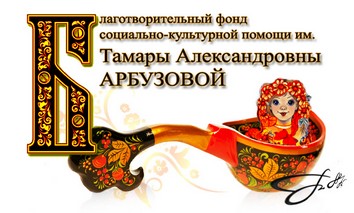                        ИНН 7022000110, КПП 702201001                       р/с 40703810264000000225                        в Отделение № 8616 Сбербанка России г. Томск                 К/с 30101810800000000606, БИК 046902606        636785, Томская область,  г.Стрежевой,                        ул. Ермакова, дом 45, тел. 8-913-865-27-77                     Директору                   НО «Благотворительный                    Фонд им. Т.А.Арбузовой»                   Пикулину С.А.                   От ________________________________________________________________________________________________           Тел._____________________________	ЗАЯВЛЕНИЕ           Прошу рассмотреть возможность в получении стипендии Фонда моему (ей) _____________________________________________________________________________________________________________________________________________________ на 20___ - 20___г.______________________________                                                                                                                                                            (дата, подпись)